Адаптация ребёнка в детском садуВоспитатель – Чиликова Елизавета ЕвгеньевнаЧто такое адаптация?В общем плане под этим процессом понимают приспособление индивида к новой среде и условиям. Такие изменения оказывают влияние на психику любого человека, в том числе и малышей, которые вынуждены приспосабливаться к саду.Следует подробнее разобраться в том, что представляет собой адаптация к детскому садику. В первую очередь она требуется от ребёнка огромных энергетических затрат, в результате чего детский организм перенапрягается. К тому же нельзя сбрасывать со счетов изменившиеся жизненные условия, а именно: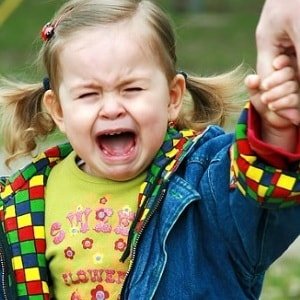 отсутствуют поблизости мамы с папой и прочие родственники;необходимо соблюдать чёткий дневной распорядок;нужно взаимодействовать с другими детьми;уменьшается количество времени, которое уделяется конкретному ребёнку (педагог общается одновременно с 15 — 20 малышами);малыш вынужден подчиняться требованиям чужих взрослых.Итак, жизнь малыша изменяется коренным образом. К тому же адаптационный процесс нередко чреват нежелательными сдвигами в детском организме, которые выражаются внешне в виде нарушенных поведенческих норм и «плохих» поступков.Стрессовое состояние, в котором находится ребёнок, пытаясь приспособиться к изменившимся условиям, выражается следующими состояниями:нарушенный сон – ребёнок просыпается со слёзками и отказывается засыпать;сниженный аппетит (или его полное отсутствие) – ребёнок не желает пробовать незнакомые блюда;регрессия психологических умений – ребёнок, прежде говорящий, умеющий одеваться, использовать столовые приборы, ходить в горшок, «теряет» подобные навыки;снижение познавательного интереса – малыши не интересуются новыми игровыми принадлежностями и ровесниками;агрессия или апатия – деятельные дети внезапно снижают активность, а прежде спокойные малыши выказывают агрессивность;понижение иммунитета – в период адаптации маленького ребёнка к детскому саду снижается устойчивость к инфекционным заболеваниям.Таким образом, адаптационный процесс – сложное явление, во время которого поведение ребёнка может кардинально меняться. По мере привыкания к садику подобные проблемы исчезают или существенно сглаживаются.Степени адаптацииПроцесс адаптации ребёнка в детском саду может протекать по-разному. Одни ребятишки скорее привыкают к изменившейся обстановке, другие же надолго беспокоят родителей негативными поведенческими реакциями. Именно по выраженности и длительности вышеперечисленных проблем и судят об успешности адаптационного процесса.Психологи выделяют несколько степеней адаптационного процесса, характерных для малышей преддошкольного возраста.Лёгкая адаптацияВ этом случае малыш вливается в детский коллектив за 2 — 4 недели. Подобный вариант адаптации характерен для большинства ребятишек и отличается ускоренным исчезновением негативных поведенческих реакций. Судить о том, что малыш с лёгкостью привыкает к садику, можно по следующим особенностям:он без слёз и истерик заходит и остаётся в групповом помещении;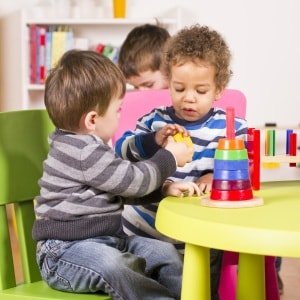 при обращении глядит в глаза педагогам;способен озвучить просьбу о помощи;первым идёт на контакт с ровесниками;способен занять себя на короткий промежуток времени;с лёгкостью подстраивается под дневной распорядок;адекватно реагирует на воспитательские одобрительные или неодобрительные реплики;рассказывает родителям, как проходили занятия в саду.Адаптация средней тяжести Сколько длится адаптационный период в детском саду в данном случае? Не менее 1,5 месяцев. При этом ребёнок частенько болеет, демонстрирует выраженные негативные реакции, однако невозможно говорить об его дезадаптации и неспособности влиться в коллектив.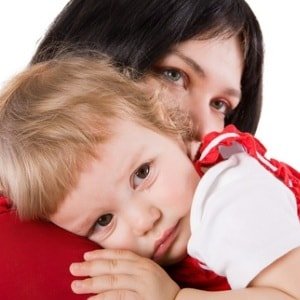 При наблюдении за ребёнком можно отметить, что он:с трудом расстаётся с матерью, плачет немного после разлуки;при отвлечении забывает о расставании и включается в игру;общается со сверстниками и воспитателем;придерживается озвученных правил и распорядка;адекватно реагирует на замечания;редко становится зачинщиком конфликтных ситуаций.Тяжёлая адаптацияМалыши с тяжёлым типом адаптационного процесса встречаются довольно редко, однако их легко можно обнаружить в детском коллективе. Некоторые из них проявляют открытую агрессию при посещении садика, другие же уходят в себя, демонстрируя полную отстранённость от происходящего. Продолжительность привыкания может составлять от 2 месяцев до нескольких лет. В особо тяжёлых случаях говорят о полной дезадаптации и невозможности посещения дошкольного учреждения.Основные особенности ребёнка с тяжёлой степенью адаптации:нежелание контактировать с ровесниками и взрослыми;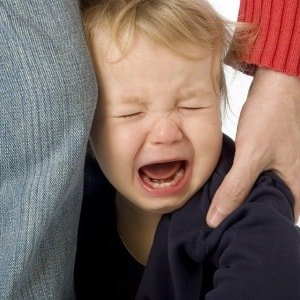 слёзы, истерики, ступор при расставании с родителями в течение долго времени;отказ заходить из раздевалки в игровое помещение;нежелание играть, принимать пищу, ложиться в кроватку;агрессивность либо замкнутость;неадекватное реагирование на обращение к нему воспитателя (слёзы или испуг).Следует понимать, что абсолютная неприспособленность к садику – явление чрезвычайно редкое, поэтому необходимо обратиться к специалистам (психологу, неврологу, детскому врачу) и сообща выработать план действий. В некоторых случаях медики могут посоветовать повременить с посещением ДОУ.Состояние здоровьяДети с серьёзными хроническими заболеваниями (астма, диабет и пр.) достаточно часто испытывают сложности с привыканием в силу особенностей организма и повышенной психологической связи с родителями.То же самое относится и к детям, которые часто и подолгу болеют. Таким малышам требуются особые условия, сниженные нагрузки и наблюдение медицинского персонала. Вот почему специалисты рекомендуют отдавать их в садик позже, тем более что из-за болезненности режим посещения ДОУ нарушится.Основные проблемы адаптации болеющих детей в ясельной группе:ещё большее понижение иммунитета;рост восприимчивости к инфекциям;повышение эмоциональной лабильности (периоды плаксивости, истощённости);возникновение несвойственной агрессивности, повышенной активности или, напротив, медлительности.Перед поступлением в дошкольное учреждение дети обязаны пройти медосмотр. Не нужно этого пугаться, наоборот, у родителей появится возможность ещё раз посоветоваться с врачами по поводу того, как пережить адаптацию с минимальными потерями.Степень психологического развитияЕщё один момент, который может воспрепятствовать успешному привыканию к ДОУ – отклонение от усреднённых показателей познавательного развития. Причём привести к дезадаптации может как задержанное психическое развитие, так и одарённость.В случае задержки умственного становления применяют особые коррекционные программы, помогающие восполнить пробелы в знаниях и повысить познавательную активность малышей. При благоприятных условиях такие дети к школьному возрасту догоняют ровесников.Одарённый ребёнок, как это ни удивительно, также попадает в группу риска, поскольку его познавательные способности выше, чем у сверстников, к тому же он может испытывать сложности с социализацией и коммуникацией с одногруппниками.Этапы адаптации маленького ребёнка к детскому садуАдаптация детей – процесс неоднородный, поэтому специалисты выделяют несколько периодов, характеризующихся выраженностью негативных реакций. Конечно, подобное разделение довольно условно, однако помогает понять, насколько успешным будет привыкание.Первый этап – он же острый. Основная его особенность – максимальная мобилизация детского организма. Ребёнок постоянно возбуждён и напряжён, неудивительно, что родители и педагоги отмечают плаксивость, нервность, капризность и даже истеричность.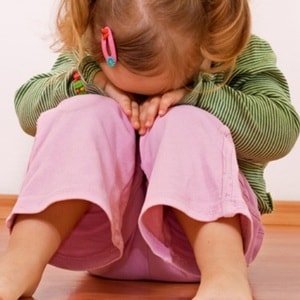 Помимо психологических изменений, можно обнаружить и физиологические перемены. В некоторых случаях отмечается увеличение или уменьшение частоты сердечного ритма, показателей кровяного давления. Повышается восприимчивость к инфекциям.Вторую фазу называют умеренно острой, поскольку выраженность негативных реакций снижается, а ребёнок приспосабливается к изменившимся условиям. Отмечается снижение возбудимости и нервности малыша, улучшение аппетита, сна, нормализация психоэмоциональной сферы.Однако говорить о полной стабилизации состояния пока не приходится. На протяжении всего этого периода возможно возвращение негативных эмоций, появление нежелательных реакций в виде истерик, плаксивости или нежелания расставаться с родителями.Третий этап – компенсированный – стабилизирует детское состояние. В заключительном адаптационном периоде происходит полное восстановление психофизиологических реакций, ребёнок успешно вливается в коллектив. Более того, он может приобрести новые умения – например, пользование горшком или самостоятельное одевание.Как адаптировать ребёнка к детскому саду? 6 полезных умений для детсадовцаЧтобы процесс привыкания прошел максимально успешно, быстро и безболезненно, специалисты советуют заранее прививать будущему дошколёнку важнейшие навыки. Вот почему родителям следует знать, чему желательно научить ребёнка, отправляющегося в ДОУ.Самостоятельно одеваться и раздеваться. В идеале трёхлетки уже должны снимать плавки, носочки, колготки, надевать майку и кофточку, куртку. С застёжками могут возникнуть сложности, однако приучать к ним всё же следует. Для этого можно купить игрушки-шнуровки. Кроме того, развесьте в комнате картинки с последовательностью одевания (их можно скачать бесплатно в интернете).Пользоваться ложкой/вилкой. Облегчению привыкания способствует умение орудовать столовыми приборами. Для этого нужно отказаться от поильничков, бутылок, непроливаек, которые не способствуют скорому взрослению.Проситься и ходить на горшок. Следует избавляться от подгузников уже в полуторагодовалом возрасте, тем более что умение проситься и ходить в ночную вазу существенно упростит адаптацию, поскольку ребёнок будет увереннее себя ощущать среди умелых ровесников.Воспринимать разную пищу. Для многих трёхлеток характерна избирательность в пище. В идеале родителям следует приблизить домашнее меню к садиковскому. Тогда завтраки и обеды в ДОУ не станут напоминать войну между детьми и воспитателями.Общаться со взрослыми. Довольно часто можно услышать своеобразную речь ребёнка, которая понятно только маме. Некоторые малыши вообще общаются жестами, справедливо полагая, что родители всё поймут. Перед садиком следует проследить за снижением лепетных слов и жестов.Играть с детьми. Чтобы улучшить коммуникативные навыки ребёнка, необходимо почаще вводить его в детский коллектив. Психологи советуют регулярно ходить в гости к семьям с маленькими детьми, гулять на детских площадках, играть в песочнице.В яслях и садиках имеются специальные адаптационные группы для будущих дошкольников. Обязательно узнайте, имеется ли такая услуга в вашем ДОУ. Посещение подобных групп позволит познакомить малыша с воспитателями, самим зданием и новыми правилами поведения.Советы психолога: 6 разговоров о садикеРекомендации родителям по адаптации детей часто включают совет больше разговаривать с ребёнком о дошкольном учреждении. Только как это сделать правильно и о чём нужно говорить с малышом, чтобы облегчить будущее привыкание?Объясните максимально простым языком, что такое детский сад, зачем туда ходят детки, почему так важно его посещать. Простейший образец: «Садик – большой дом для малышей, которые вместе кушают, играют и гуляют, пока их родители работают».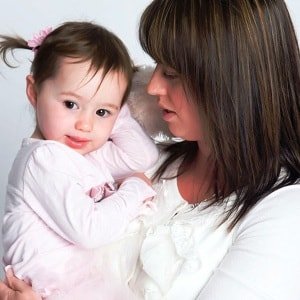 Расскажите ребёнку, что садик – это своего рода работа для ребятишек. То есть мама трудится учителем, врачом, менеджером, папа – военным, программистом и т.д., а малыш будет «работать» дошкольником, потому что стал совсем взрослым.Каждый раз, проходя мимо детского сада, не забывайте напоминать, что через некоторое время ребёнок также сможет сюда ходить и играть с другими детьми. В его присутствии также можно рассказывать своим собеседникам о том, как гордитесь новоиспечённым дошколёнком.Рассказывайте о дневном режиме садика, чтобы снять страхи и неуверенность. Пусть ребёнок не всё запомнит в силу возраста, зато он будет знать, что после завтрака будут игры, затем прогулки и кратковременный сон.Не забудьте рассказать о том, к кому ребёнок сможет обратиться, если вдруг захочет воды или в туалет. Кроме того, ненавязчиво уточните, что не все просьбы будут выполняться мгновенно, поскольку для воспитателей важно уследить сразу за всеми детьми.Поделитесь своей историей посещения дошкольного учреждения. Наверняка у вас сохранились фотографии с утренников, где вы рассказываете стихи, играете в куклы, идёте с родителями из садика и т.д. Родительский пример позволяет малышу скорее привыкнуть к садику.Не нужно перехваливать детский сад, расписывая его уж совсем в радужных красках, иначе малыш разочаруется в воспитателе и одногруппниках. Одновременно нельзя пугать его дошкольным учреждением и педагогом, который «покажет, как следует хорошо себя вести!» Старайтесь выдерживать золотую середину.Занятия с детьми по подготовке к садику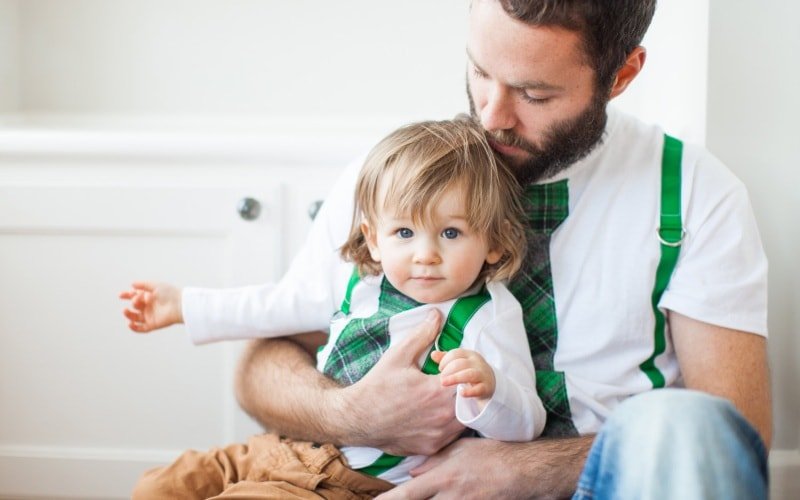 Сюжетно-ролевая игра и прослушивание сказочных историй – любимые развлечения маленьких детей. Поэтому советы психолога часто включают такие пункты, как занятия и сказки для успешной адаптации в детском саду. Цель подобных игр – в непринуждённой форме ознакомить малыша с режимом и правилами детского сада.Заручитесь «поддержкой» детских игрушек – кукол, плюшевых медвежат. Пусть любимая пластиковая подружка станет воспитателем, а плюшевый мишка и робот – детсадовцами, которые только посещают дошкольное учреждение.Причём занятия должны повторять практически весь день будущего дошкольника. То есть плюшевый мишка пришёл в садик, поздоровался с тётей-воспитательницей, поцеловал мамочку на прощание и начал играть с другими ребятишками. Затем он позавтракал и начал заниматься.Если ребёнок с трудом расстаётся с мамой, особый упор нужно делать именно на данном моменте. Для этого лучше использовать специальные сказки для быстрой адаптации в детском саду, в которых, к примеру, котёнок перестаёт плакать после ухода матери и начинает весело играть с другими зверушками.Ещё одна возможность облегчить адаптацию к садику – использование подручных средств: презентация, мультфильмы и сборник стихотворений про детский сад. Подобные полезные инновационные материалы адаптируют малышей не хуже, а порой и лучше обычных рассказов.Рекомендации для родителей, как облегчить расставание с малышомОбычно к трёхлетнему возрасту малыши достаточно легко отпускают от себя мам и прочих значимых взрослых, поскольку, как мы уж отмечали, на данном этапе возникает естественное желание быть самостоятельным, независимым от родителей.И всё же встречаются ситуации, когда малыш и мать превращаются практически в единый организм. Из-за этого адаптация ребенка в детском саду может существенно усложниться, также повышается вероятность полной дезадаптации.В идеале необходимо приучать малыша к родительскому отсутствию последовательно и заблаговременно. И всё же можно в короткий срок понизить психоэмоциональную зависимость детей от мамы. Рассмотрим основные советы родителям от опытных специалистов.Необходимые действияСтарайтесь привлекать к взаимодействию с ребёнком папу и прочих близких родственников. Чем больше малыш будет контактировать с другими взрослыми (а не только с мамой), тем проще ему будет привыкнуть к воспитателю.После этого познакомьте ребёнка со своими друзьями. Поначалу они играют с малышом в присутствии с родителями, чтобы он смог спокойно ощущать себя рядом с малознакомыми взрослыми. С адаптировавшимся ребёнком легче будет отлучаться.Следующий этап – выход на улицу. Нужно объяснить малышу, что мама отлучится в магазин, пока бабушка или знакомая тётя будет рассказывать интересную сказку. При этом не нужно отпрашиваться у ребёнка, просто ставьте его в известность.Последовательно приучайте малыша к той мысли, что ему нужно находиться одному в комнате. Вы можете готовить обед, пока ребёнок будет играть в детской. Затем данные правила можно применять во время занятия в песочнице или на прогулке.Не называйте ребёнка застенчивым, букой, рёвой, плаксой, хвостиком и прочими малоприятными словами. Наоборот, как можно чаще рассказывайте ему и другим, какой он у вас коммуникативный, общительный и весёлый.Ненужные действияНельзя сбегать от ребёнка тайком, пусть даже в этот момент он сидит с бабушкой. Обнаружив пропажу матери, он, во-первых, серьёзно испугается, а во-вторых, начнёт плакать и кричать при следующих попытках родителей отлучиться.Не рекомендовано оставлять ребёнка в квартире одного, особенно если он отличается повышенной тревожностью и беспокойством. Кроме того, маленькие ребятишки даже за несколько минут способны найти «приключения» даже в самом безопасном доме.Не следует поощрять ребёнка вкусностями и игрушками за то, что он позволяет вам отлучаться. Если подобное будет практиковаться, то малыш и в садике будет требовать материального поощрения буквально каждый день.Вы можете придумать какие-либо облегчающие расставание ритуалы. Только не следует превращать их в полноценный обряд, больше напоминающий торжество или праздник. Это может быть обычный поцелуй, обоюдная улыбка или пожатие рук.